Bayerischer Gewichtheber- und Kraftsportverband e.V.Georg-Brauchle-Ring 93    80992 München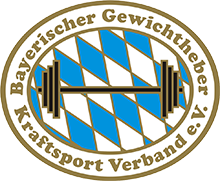 Rechtsausschuss und Revisoren(Stand 24.10.2020)Rechtsausschuss 1Hans NeumeierHaselweg 493077 Bad Abbach / OT PeisigTel.: 0171/5274670eMail: hans.neumeier@blsv-regensburg.deRechtsausschuss 2Markus StreifingerGeorg-Brauchle-Ring 9380992 MünchenTel.: 089/15 70 23 60RevisorenKarl Heinz SchwenkertAustraße 2597299 ZellTel.: 0931/46 32 18eMail: k.schwenkert@gmx.deMarkus StreifingerGeorg-Brauchle-Ring 9380992 MünchenTel.: 089/15 70 23 60